Krąg tematyczny: Zwierzęta duże i małeTEMAT: MIESZKAŃCY POLSKICH LASÓW.Pierwszą propozycją może być wspólne rozwiązywanie zagadek:Rodzic czyta zagadki o leśnych zwierzętach , jeżeli dziecko zgadnie można zaproponować, aby naśladowało ruchy lub dźwięki wydawane przez te zwierzęta.W korę drzewa dziobem stuka,bo robaków pod nią szuka.  (dzięcioł) Dzieci mogą klaskać i mówić: stuk-puk, stuk-puk, stuk, pukPtak drapieżny, wyjątkowy,co ma oczy z przodu głowy. (sowa)Dziecko może kucnąć, zwinąć dłonie w luźne pięści, przyłożyć do oczu i nawoływać: uchu, uchu, uchu.Ze smakiem będzie,
chrupał żołędzie. (dzik)Dziecko może chodzić na czworaka i mówić: chrup, chrup, chrup, chrupSkacze po lesie
i z wielkiej uciechy,
w dziupli swej chowa,
smaczne orzechy. (wiewiórka)Dziecko może skakać na dwóch nogach i wołać: mniam, mniam, mniamDrugą propozycją  może być przeczytanie przez rodzica krótkiego wiersza i pogadanka z dzieckiem na temat jego treści:Idźmy leśną ścieżkąCicho, cichuteńko,Może zobaczymy Sarniątko z sarenką.Może zobaczymyWiewióreczkę małą,Jak wesoło skaczez gałęzi na gałąź.I niech nikt po lesieNie gwiżdże, nie woła –Może usłyszymyPukanie dzięcioła.A może zaśpiewa Między gałązkamiJakiś mały ptaszek,Którego nie znamy.I będzie nas witał Wesoło piosenką.Tylko idźmy lasem Cicho, cichuteńkoRodzic może zadać dziecku pytania:O jakim miejscu jest mowa w wierszu?Jak należy się w tym miejscu zachować?Dlaczego powinniśmy być tam cicho?Jakie zwierzęta mieszkają w lesie?Można zaprezentować dziecku ilustracje zwierząt: dzika, sarny, jelenia, zająca, sowy, lisa, wilka. (załącznik)Każda ilustrację można przeciąć na dwie części. Dziecko składając obrazki zwierząt, podaje ich nazwy.Rodzic dodatkowo może uzupełnić wiedzę i powiedzieć:Mamy tutaj drapieżniki, które żywią się innymi zwierzętami, przykład:RUDEGO LISA z pięknym ogonem zwanym kitąWILKA – bardzo podobny do dużego psa. Większymi od siebie. Najczęściej poluje na jelenie i sarny, potrafi upolować dzika, a nawet żubra, ludzi się boi i ucieka przed nimi, żyje w stadzie. SOWĘ, która żywi się myszami. Roślinożerne – żywią się roślinnym pokarmem (listkami, młodymi pędami, trawą,jagodami, żołędziami) : DZIK, SARNA, JELEŃ, ZAJĄCZające, żaby, jeże mieszkają w lesie samotnie.Ostatnią propozycją może być praca plastyczna „Leśne obrazy”:Można pokazać dziecku zdjęcie lasu i zwrócić uwagę na różnorodność odcieni zieleni ( zdjęcie poniżej). Dziecko może zamaszystymi ruchami pokrywać całą kartkę kolorem zielonym (różnymi odcieniami, które zachodzą na siebie nawzajem, układ linii też może być różnorodny, które pięknie będą imitować gałęzie drzew), potem mogą naklejać konturowe sylwety zwierząt leśnych.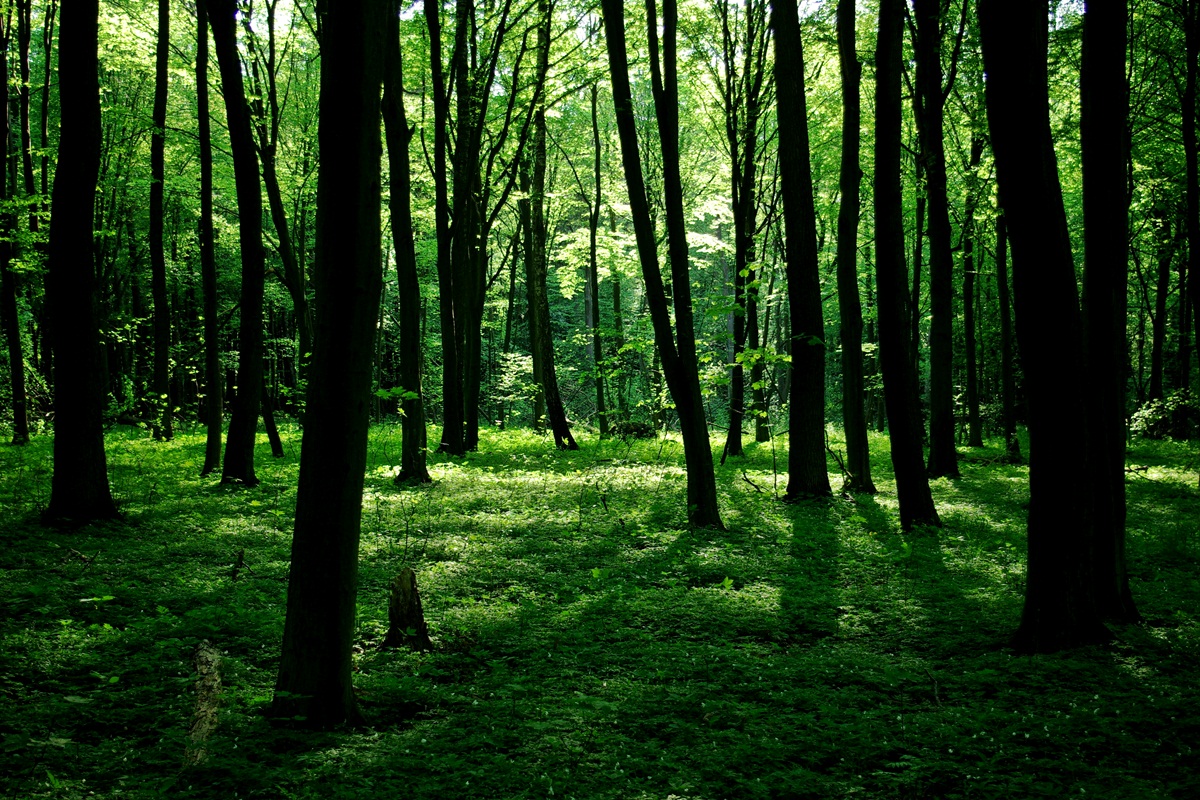 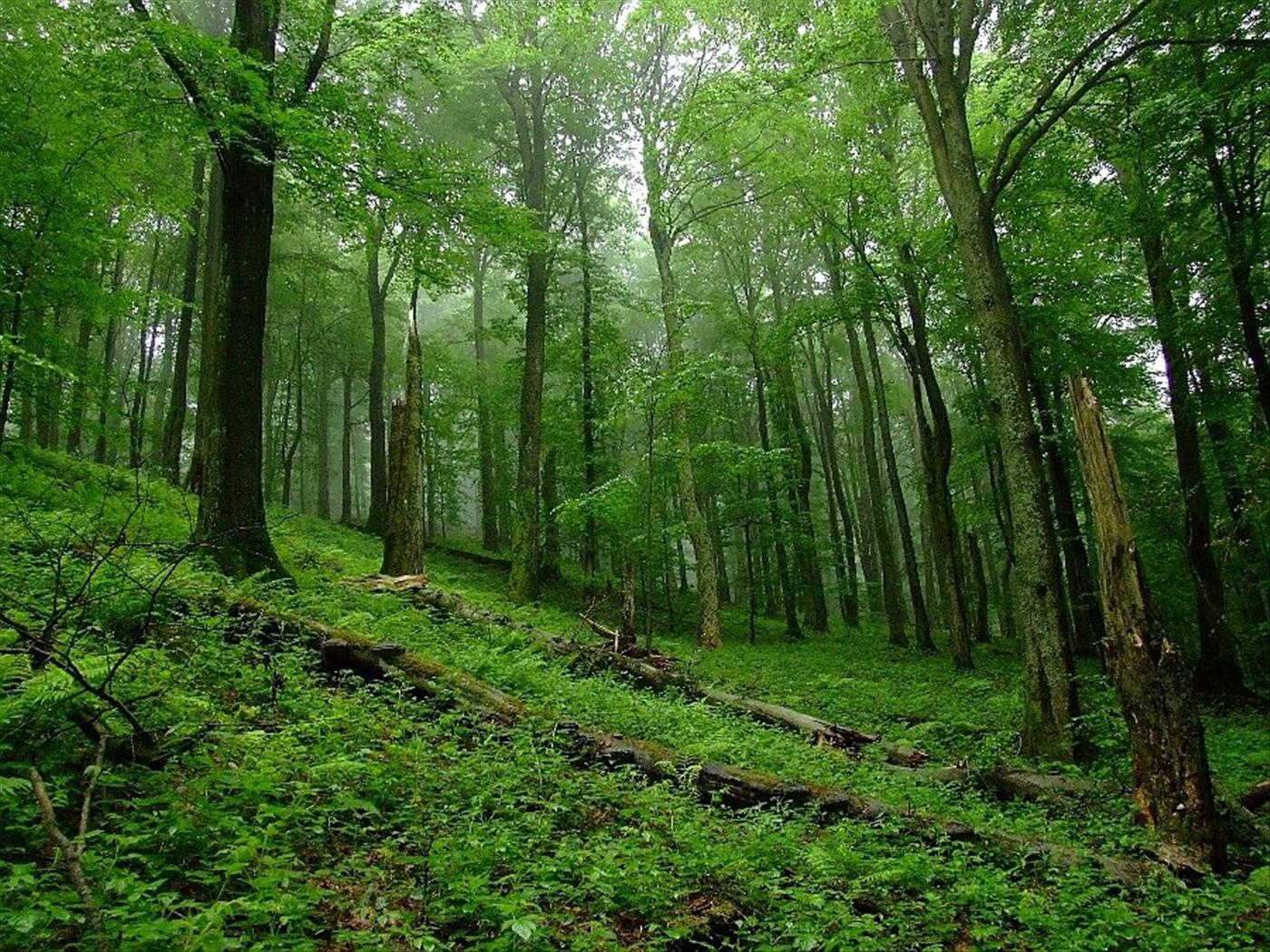 